URBANDALE ELEMENTARY COUNSELING PROGRAM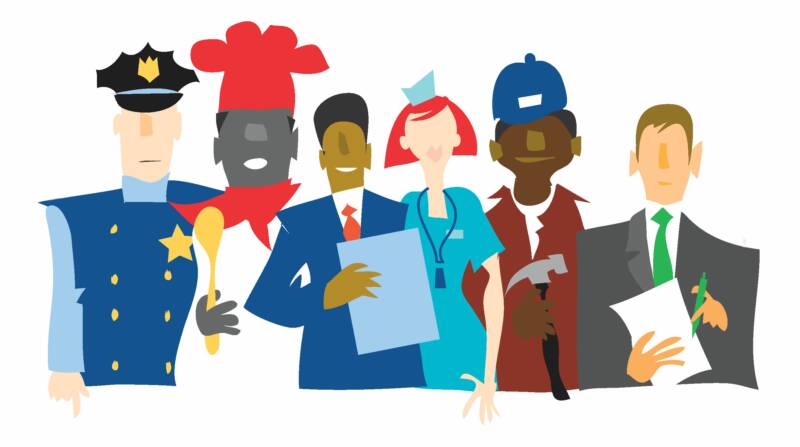 2nd Grade Expectations for Learning About Career DevelopmentStudents will know how to match their interests to a career path.Students will know anyone can pursue any job.What you can do at home to help your child• Tell your child about your job.  What work habits are important in your job?• Discuss your child’s interests and connect them with jobs that might utilize those interests.• How will school work habits connect to work habits at a job?• Encourage your child to keep working even when a task is hard.• While discussing careers with your child, reinforce the fact that anyone can pursue any job.• Look for books about careers at your local library.Contact your Elementary School Counselor for more ideas